  NATIONAL INSTITUTE OF TECHNOLOGY RAIPUR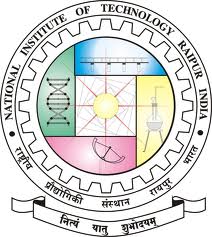 G.E. Road, Raipur – 492010 (C.G.)Website: www.nitrr.ac.in, email: dean_rnc@nitrr.ac.in______________________________________________________________________________________________________________________PROPOSAL FOR RELEASE OF ASSISTANTSHIP FOR THE MONTH OF________________________ FOR THE DEPARTMENT OF_____________________________________________________________Certificated that Contract period of above employees is / are in place.Forwarded to Accounts Section for release of consolidated pay to employees concerned.	Approved/Not ApprovedRecommended/ Not Recommended	                Dean (R&C)  (Head of the Dept.)               For Office Use Only                                                                                                                                                                              Accountant Dean (R&C)                                                                Asst. Registrar (F&A)                                                          Dy. Registrar (F&A)		SL No. Name of Research Assistant & Date of joiningProject Name & Funding AgencyProject No.Contract Period up toDays  workedPayable Sunday & SaturdayPayable HolidayAbsent /LWPCLPayable Days for  Assistantship AwardPerformance (not satisfactory /satisfactory )Rs.           Per Month  Name & Signature  of  PI0102DesignationPer Day (Rs.)Total AmountSD DeductionTDSNet Amount PayableBANK A/c NO.Budget in Salary HeadExpenditure in Salary Head (Including Current Month)Balance left in Salary Head12345678910